常州工业职业技术学院国际学生来华学习申请表APPLICATION FORM FOR INTERNATIONAL STUDENTS TO STUDY AT Changzhou Vocational Institute of Industry Technology（CIIT）请申请人用中文或英文清楚地填写以下各项，不能缺项填写，没有的请写“无”。Please fill all the information requested. Handwriting is not acceptable. Please write ‘None ’if not applicable.此申请表纸质稿应邮寄到This application form has to be mailed to:收信人地址：213164 中国江苏省常州市鸣新中路28号常州工业职业技术学院海外教育学院收信人姓名：费建明       Tel: +86-519-86335197       Email: ctm@ciit.edu.cn姓名 Name(as shown on passport)姓 Last/Family Name姓 Last/Family Name姓 Last/Family Name姓 Last/Family Name姓 Last/Family Name姓 Last/Family Name姓 Last/Family Name姓名 Name(as shown on passport)名 Given Name名 Given Name名 Given Name名 Given Name名 Given Name名 Given Name名 Given Name姓名 Name(as shown on passport)中文名Chinese Name中文名Chinese Name中文名Chinese Name中文名Chinese Name中文名Chinese Name中文名Chinese Name中文名Chinese Name国籍 Nationality国籍 Nationality国籍 Nationality国籍 Nationality男 /Male □        女/Female 男 /Male □        女/Female 男 /Male □        女/Female 男 /Male □        女/Female       未婚/ Single   已婚/Married □      未婚/ Single   已婚/Married □      未婚/ Single   已婚/Married □      未婚/ Single   已婚/Married □      未婚/ Single   已婚/Married □      未婚/ Single   已婚/Married □宗教信仰Religion宗教信仰Religion宗教信仰Religion宗教信仰Religion出生日期Date of Birth出生日期Date of Birth年/Year  月/Mon     日/Date年/Year  月/Mon     日/Date年/Year  月/Mon     日/Date年/Year  月/Mon     日/Date年/Year  月/Mon     日/Date年/Year  月/Mon     日/Date年/Year  月/Mon     日/Date年/Year  月/Mon     日/Date年/Year  月/Mon     日/Date年/Year  月/Mon     日/Date年/Year  月/Mon     日/Date出生地点Place of Birth出生地点Place of Birth出生地点Place of Birth出生地点Place of Birth国家/Country                       城市/City                        国家/Country                       城市/City                        国家/Country                       城市/City                        国家/Country                       城市/City                        永久通讯地址及电话号码Permanent Address and Tel. No.永久通讯地址及电话号码Permanent Address and Tel. No.永久通讯地址及电话号码Permanent Address and Tel. No.永久通讯地址及电话号码Permanent Address and Tel. No.永久通讯地址及电话号码Permanent Address and Tel. No.永久通讯地址及电话号码Permanent Address and Tel. No.永久通讯地址及电话号码Permanent Address and Tel. No.永久通讯地址及电话号码Permanent Address and Tel. No.永久通讯地址及电话号码Permanent Address and Tel. No.国家/Country                           城市/City                                       邮政编码/Postal Code               ,  电话/Tel. No.                          国家/Country                           城市/City                                       邮政编码/Postal Code               ,  电话/Tel. No.                          国家/Country                           城市/City                                       邮政编码/Postal Code               ,  电话/Tel. No.                          国家/Country                           城市/City                                       邮政编码/Postal Code               ,  电话/Tel. No.                          国家/Country                           城市/City                                       邮政编码/Postal Code               ,  电话/Tel. No.                          国家/Country                           城市/City                                       邮政编码/Postal Code               ,  电话/Tel. No.                          国家/Country                           城市/City                                       邮政编码/Postal Code               ,  电话/Tel. No.                          国家/Country                           城市/City                                       邮政编码/Postal Code               ,  电话/Tel. No.                          国家/Country                           城市/City                                       邮政编码/Postal Code               ,  电话/Tel. No.                          国家/Country                           城市/City                                       邮政编码/Postal Code               ,  电话/Tel. No.                          国家/Country                           城市/City                                       邮政编码/Postal Code               ,  电话/Tel. No.                          国家/Country                           城市/City                                       邮政编码/Postal Code               ,  电话/Tel. No.                          目前通讯地址及电话号码Current address and Tel. No.目前通讯地址及电话号码Current address and Tel. No.目前通讯地址及电话号码Current address and Tel. No.目前通讯地址及电话号码Current address and Tel. No.目前通讯地址及电话号码Current address and Tel. No.目前通讯地址及电话号码Current address and Tel. No.目前通讯地址及电话号码Current address and Tel. No.目前通讯地址及电话号码Current address and Tel. No.目前通讯地址及电话号码Current address and Tel. No.国家/Country                      城市/City                                       邮政编码/Postal Code             ,  电话/Tel. No.                    国家/Country                      城市/City                                       邮政编码/Postal Code             ,  电话/Tel. No.                    国家/Country                      城市/City                                       邮政编码/Postal Code             ,  电话/Tel. No.                    国家/Country                      城市/City                                       邮政编码/Postal Code             ,  电话/Tel. No.                    国家/Country                      城市/City                                       邮政编码/Postal Code             ,  电话/Tel. No.                    国家/Country                      城市/City                                       邮政编码/Postal Code             ,  电话/Tel. No.                    国家/Country                      城市/City                                       邮政编码/Postal Code             ,  电话/Tel. No.                    国家/Country                      城市/City                                       邮政编码/Postal Code             ,  电话/Tel. No.                    国家/Country                      城市/City                                       邮政编码/Postal Code             ,  电话/Tel. No.                    国家/Country                      城市/City                                       邮政编码/Postal Code             ,  电话/Tel. No.                    国家/Country                      城市/City                                       邮政编码/Postal Code             ,  电话/Tel. No.                    国家/Country                      城市/City                                       邮政编码/Postal Code             ,  电话/Tel. No.                    您希望我们将邮件寄到： □永久地址          目前联系地址Please send mails to:      □Permanent Address    Current Address您希望我们将邮件寄到： □永久地址          目前联系地址Please send mails to:      □Permanent Address    Current Address您希望我们将邮件寄到： □永久地址          目前联系地址Please send mails to:      □Permanent Address    Current Address您希望我们将邮件寄到： □永久地址          目前联系地址Please send mails to:      □Permanent Address    Current Address您希望我们将邮件寄到： □永久地址          目前联系地址Please send mails to:      □Permanent Address    Current Address您希望我们将邮件寄到： □永久地址          目前联系地址Please send mails to:      □Permanent Address    Current Address您希望我们将邮件寄到： □永久地址          目前联系地址Please send mails to:      □Permanent Address    Current Address您希望我们将邮件寄到： □永久地址          目前联系地址Please send mails to:      □Permanent Address    Current Address您希望我们将邮件寄到： □永久地址          目前联系地址Please send mails to:      □Permanent Address    Current Address您希望我们将邮件寄到： □永久地址          目前联系地址Please send mails to:      □Permanent Address    Current Address您希望我们将邮件寄到： □永久地址          目前联系地址Please send mails to:      □Permanent Address    Current Address您希望我们将邮件寄到： □永久地址          目前联系地址Please send mails to:      □Permanent Address    Current Address您希望我们将邮件寄到： □永久地址          目前联系地址Please send mails to:      □Permanent Address    Current Address您希望我们将邮件寄到： □永久地址          目前联系地址Please send mails to:      □Permanent Address    Current Address您希望我们将邮件寄到： □永久地址          目前联系地址Please send mails to:      □Permanent Address    Current Address手机号码Cell phone Number手机号码Cell phone Number手机号码Cell phone Number手机号码Cell phone Number手机号码Cell phone Number电子邮件 E-mail电子邮件 E-mail电子邮件 E-mail电子邮件 E-mail最后学历 Highest Education最后学历 Highest Education最后学历 Highest Education最后学历 Highest Education最后学历 Highest Education最后学历 Highest Education护照号码 Passport No.护照号码 Passport No.护照号码 Passport No.护照号码 Passport No.护照有效期 Valid until护照有效期 Valid until护照有效期 Valid until护照有效期 Valid until护照有效期 Valid until护照有效期 Valid until年/Year  月/Mon  日/Date年/Year  月/Mon  日/Date年/Year  月/Mon  日/Date年/Year  月/Mon  日/Date年/Year  月/Mon  日/Date学习经历Academic Information学习经历Academic Information学习经历Academic Information学习经历Academic Information学习经历Academic Information就读学校名称 Name of Home School就读学校名称 Name of Home School就读学校名称 Name of Home School就读学校名称 Name of Home School就读学校名称 Name of Home School就读学校名称 Name of Home School就读学校名称 Name of Home School学习经历Academic Information学习经历Academic Information学习经历Academic Information学习经历Academic Information学习经历Academic Information入学日期 Entrance Date (yyyy/mm/dd)入学日期 Entrance Date (yyyy/mm/dd)入学日期 Entrance Date (yyyy/mm/dd)入学日期 Entrance Date (yyyy/mm/dd)入学日期 Entrance Date (yyyy/mm/dd)入学日期 Entrance Date (yyyy/mm/dd)入学日期 Entrance Date (yyyy/mm/dd)学习经历Academic Information学习经历Academic Information学习经历Academic Information学习经历Academic Information学习经历Academic Information就读时间Number of years enrolled at home school就读时间Number of years enrolled at home school就读时间Number of years enrolled at home school就读时间Number of years enrolled at home school就读时间Number of years enrolled at home school就读时间Number of years enrolled at home school就读时间Number of years enrolled at home school年年年年年年年年年中国学习经历Learning Experience in China中国学习经历Learning Experience in China中国学习经历Learning Experience in China中国学习经历Learning Experience in China中国学习经历Learning Experience in China□ 是 (YES)□ 是 (YES)□ 是 (YES)□ 是 (YES)□ 是 (YES)□ 是 (YES)□ 是 (YES)从(From)________年(Year)_________月(month)________至(To)________年(Year)_________月(month)________(Where) ________________________________________从(From)________年(Year)_________月(month)________至(To)________年(Year)_________月(month)________(Where) ________________________________________从(From)________年(Year)_________月(month)________至(To)________年(Year)_________月(month)________(Where) ________________________________________从(From)________年(Year)_________月(month)________至(To)________年(Year)_________月(month)________(Where) ________________________________________从(From)________年(Year)_________月(month)________至(To)________年(Year)_________月(month)________(Where) ________________________________________从(From)________年(Year)_________月(month)________至(To)________年(Year)_________月(month)________(Where) ________________________________________从(From)________年(Year)_________月(month)________至(To)________年(Year)_________月(month)________(Where) ________________________________________从(From)________年(Year)_________月(month)________至(To)________年(Year)_________月(month)________(Where) ________________________________________从(From)________年(Year)_________月(month)________至(To)________年(Year)_________月(month)________(Where) ________________________________________中国学习经历Learning Experience in China中国学习经历Learning Experience in China中国学习经历Learning Experience in China中国学习经历Learning Experience in China中国学习经历Learning Experience in China      否 (NO)      否 (NO)      否 (NO)      否 (NO)      否 (NO)      否 (NO)      否 (NO)汉语水平Chinese language proficiency汉语水平Chinese language proficiency汉语水平Chinese language proficiency汉语水平Chinese language proficiency汉语水平Chinese language proficiency汉语水平Chinese language proficiencyBand of HSK（Test of Chinese Proficiency）：（   ）Band of HSK（Test of Chinese Proficiency）：（   ）Band of HSK（Test of Chinese Proficiency）：（   ）Band of HSK（Test of Chinese Proficiency）：（   ）Band of HSK（Test of Chinese Proficiency）：（   ）英语水平English language proficiency英语水平English language proficiency英语水平English language proficiency英语水平English language proficiency英语水平English language proficiency英语水平English language proficiency英语水平English language proficiency留学生类别Categories of international students: 预科生Preparatory student            专科生College diploma student □        3+2本科生3+2Undergraduate 留学生类别Categories of international students: 预科生Preparatory student            专科生College diploma student □        3+2本科生3+2Undergraduate 留学生类别Categories of international students: 预科生Preparatory student            专科生College diploma student □        3+2本科生3+2Undergraduate 留学生类别Categories of international students: 预科生Preparatory student            专科生College diploma student □        3+2本科生3+2Undergraduate 留学生类别Categories of international students: 预科生Preparatory student            专科生College diploma student □        3+2本科生3+2Undergraduate 留学生类别Categories of international students: 预科生Preparatory student            专科生College diploma student □        3+2本科生3+2Undergraduate 留学生类别Categories of international students: 预科生Preparatory student            专科生College diploma student □        3+2本科生3+2Undergraduate 留学生类别Categories of international students: 预科生Preparatory student            专科生College diploma student □        3+2本科生3+2Undergraduate 留学生类别Categories of international students: 预科生Preparatory student            专科生College diploma student □        3+2本科生3+2Undergraduate 留学生类别Categories of international students: 预科生Preparatory student            专科生College diploma student □        3+2本科生3+2Undergraduate 留学生类别Categories of international students: 预科生Preparatory student            专科生College diploma student □        3+2本科生3+2Undergraduate 留学生类别Categories of international students: 预科生Preparatory student            专科生College diploma student □        3+2本科生3+2Undergraduate 留学生类别Categories of international students: 预科生Preparatory student            专科生College diploma student □        3+2本科生3+2Undergraduate 留学生类别Categories of international students: 预科生Preparatory student            专科生College diploma student □        3+2本科生3+2Undergraduate 留学生类别Categories of international students: 预科生Preparatory student            专科生College diploma student □        3+2本科生3+2Undergraduate 留学生类别Categories of international students: 预科生Preparatory student            专科生College diploma student □        3+2本科生3+2Undergraduate 留学生类别Categories of international students: 预科生Preparatory student            专科生College diploma student □        3+2本科生3+2Undergraduate 留学生类别Categories of international students: 预科生Preparatory student            专科生College diploma student □        3+2本科生3+2Undergraduate 留学生类别Categories of international students: 预科生Preparatory student            专科生College diploma student □        3+2本科生3+2Undergraduate 留学生类别Categories of international students: 预科生Preparatory student            专科生College diploma student □        3+2本科生3+2Undergraduate 留学生类别Categories of international students: 预科生Preparatory student            专科生College diploma student □        3+2本科生3+2Undergraduate 申请学习专业Desired major: Technology Major申请学习专业Desired major: Technology Major申请学习专业Desired major: Technology Major申请学习专业Desired major: Technology Major申请学习专业Desired major: Technology Major申请学习专业Desired major: Technology Major申请学习专业Desired major: Technology Major申请学习专业Desired major: Technology Major申请学习专业Desired major: Technology Major申请学习专业Desired major: Technology Major申请学习专业Desired major: Technology Major申请学习专业Desired major: Technology Major申请学习专业Desired major: Technology Major申请学习专业Desired major: Technology Major申请学习专业Desired major: Technology Major申请学习专业Desired major: Technology Major申请学习专业Desired major: Technology Major申请学习专业Desired major: Technology Major申请学习专业Desired major: Technology Major申请学习专业Desired major: Technology Major申请学习专业Desired major: Technology Major学习期限Period of study:年Year   月Month     至to  年Year   月Month学习期限Period of study:年Year   月Month     至to  年Year   月Month学习期限Period of study:年Year   月Month     至to  年Year   月Month学习期限Period of study:年Year   月Month     至to  年Year   月Month学习期限Period of study:年Year   月Month     至to  年Year   月Month学习期限Period of study:年Year   月Month     至to  年Year   月Month学习期限Period of study:年Year   月Month     至to  年Year   月Month学习期限Period of study:年Year   月Month     至to  年Year   月Month学习期限Period of study:年Year   月Month     至to  年Year   月Month学习期限Period of study:年Year   月Month     至to  年Year   月Month2024年09月至 2027年07月2024年09月至 2027年07月2024年09月至 2027年07月2024年09月至 2027年07月电话/手机Tel./Cell No.电话/手机Tel./Cell No.电话/手机Tel./Cell No.电话/手机Tel./Cell No.电话/手机Tel./Cell No.电话/手机Tel./Cell No.会何种其他语言Proficiency in Other Foreign Languages会何种其他语言Proficiency in Other Foreign Languages会何种其他语言Proficiency in Other Foreign Languages会何种其他语言Proficiency in Other Foreign Languages会何种其他语言Proficiency in Other Foreign Languages会何种其他语言Proficiency in Other Foreign Languages会何种其他语言Proficiency in Other Foreign Languages会何种其他语言Proficiency in Other Foreign Languages会何种其他语言Proficiency in Other Foreign Languages会何种其他语言Proficiency in Other Foreign Languages到达时间Date of Arrival(yyyy/mm/dd):到达时间Date of Arrival(yyyy/mm/dd):到达时间Date of Arrival(yyyy/mm/dd):到达时间Date of Arrival(yyyy/mm/dd):到达时间Date of Arrival(yyyy/mm/dd):到达时间Date of Arrival(yyyy/mm/dd):紧急情况联系人Emergency Contact (family, relatives, friends, etc.)紧急情况联系人Emergency Contact (family, relatives, friends, etc.)紧急情况联系人Emergency Contact (family, relatives, friends, etc.)Contact 1  (in home country)Contact 1  (in home country)Contact 1  (in home country)Contact 1  (in home country)Contact 1  (in home country)Contact 1  (in home country)Contact 1  (in home country)Contact 1  (in home country)Contact 1  (in home country)Contact 1  (in home country)Contact 1  (in home country)Contact 1  (in home country)Contact 1  (in home country)Contact 1  (in home country)Contact 1  (in home country)Contact 1  (in home country)Contact 1  (in home country)Contact 1  (in home country)紧急情况联系人Emergency Contact (family, relatives, friends, etc.)紧急情况联系人Emergency Contact (family, relatives, friends, etc.)紧急情况联系人Emergency Contact (family, relatives, friends, etc.)Name: DAW AYE AYE MONName: DAW AYE AYE MONName: DAW AYE AYE MONName: DAW AYE AYE MONName: DAW AYE AYE MONName: DAW AYE AYE MONName: DAW AYE AYE MONName: DAW AYE AYE MONName: DAW AYE AYE MONName: DAW AYE AYE MONName: DAW AYE AYE MONRelationship: Relationship: Relationship: Relationship: Relationship: Relationship: Relationship: 紧急情况联系人Emergency Contact (family, relatives, friends, etc.)紧急情况联系人Emergency Contact (family, relatives, friends, etc.)紧急情况联系人Emergency Contact (family, relatives, friends, etc.)Address: 86A street, between 30 and 31 street,MandalayAddress: 86A street, between 30 and 31 street,MandalayAddress: 86A street, between 30 and 31 street,MandalayAddress: 86A street, between 30 and 31 street,MandalayAddress: 86A street, between 30 and 31 street,MandalayAddress: 86A street, between 30 and 31 street,MandalayAddress: 86A street, between 30 and 31 street,MandalayAddress: 86A street, between 30 and 31 street,MandalayAddress: 86A street, between 30 and 31 street,MandalayAddress: 86A street, between 30 and 31 street,MandalayAddress: 86A street, between 30 and 31 street,MandalayMobile phone: Mobile phone: Mobile phone: Mobile phone: Mobile phone: Mobile phone: Mobile phone: 紧急情况联系人Emergency Contact (family, relatives, friends, etc.)紧急情况联系人Emergency Contact (family, relatives, friends, etc.)紧急情况联系人Emergency Contact (family, relatives, friends, etc.)Contact 2  (in China)Contact 2  (in China)Contact 2  (in China)Contact 2  (in China)Contact 2  (in China)Contact 2  (in China)Contact 2  (in China)Contact 2  (in China)Contact 2  (in China)Contact 2  (in China)Contact 2  (in China)Contact 2  (in China)Contact 2  (in China)Contact 2  (in China)Contact 2  (in China)Contact 2  (in China)Contact 2  (in China)Contact 2  (in China)紧急情况联系人Emergency Contact (family, relatives, friends, etc.)紧急情况联系人Emergency Contact (family, relatives, friends, etc.)紧急情况联系人Emergency Contact (family, relatives, friends, etc.)Name:Name:Name:Name:Name:Name:Name:Name:Name:Name:Name:Relationship:Relationship:Relationship:Relationship:Relationship:Relationship:Relationship:紧急情况联系人Emergency Contact (family, relatives, friends, etc.)紧急情况联系人Emergency Contact (family, relatives, friends, etc.)紧急情况联系人Emergency Contact (family, relatives, friends, etc.)Address:Address:Address:Address:Address:Address:Address:Address:Address:Address:Address:Mobile phone:Mobile phone:Mobile phone:Mobile phone:Mobile phone:Mobile phone:Mobile phone:※申请人保证：●上述各项中所提供的情况是真实无误的；●在中国学习期间遵守中国的法律和学校的规章制度，不从事任何危害中国社会秩序的，与本人来华学习身份不相符合的活动。※I hereby affirm that:1. All the information in this form is true and correct;2. I shall abide by the laws of China and the regulations of the College, and will not participate in any activities, which are deemed to be adverse to the social order in China and are inappropriate to the identity as an international student. 日期：2024    年    月     日             申请人签名：  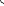             Date:  2024     Y    M     D             Applicant’s Signature※申请人保证：●上述各项中所提供的情况是真实无误的；●在中国学习期间遵守中国的法律和学校的规章制度，不从事任何危害中国社会秩序的，与本人来华学习身份不相符合的活动。※I hereby affirm that:1. All the information in this form is true and correct;2. I shall abide by the laws of China and the regulations of the College, and will not participate in any activities, which are deemed to be adverse to the social order in China and are inappropriate to the identity as an international student. 日期：2024    年    月     日             申请人签名：              Date:  2024     Y    M     D             Applicant’s Signature※申请人保证：●上述各项中所提供的情况是真实无误的；●在中国学习期间遵守中国的法律和学校的规章制度，不从事任何危害中国社会秩序的，与本人来华学习身份不相符合的活动。※I hereby affirm that:1. All the information in this form is true and correct;2. I shall abide by the laws of China and the regulations of the College, and will not participate in any activities, which are deemed to be adverse to the social order in China and are inappropriate to the identity as an international student. 日期：2024    年    月     日             申请人签名：              Date:  2024     Y    M     D             Applicant’s Signature※申请人保证：●上述各项中所提供的情况是真实无误的；●在中国学习期间遵守中国的法律和学校的规章制度，不从事任何危害中国社会秩序的，与本人来华学习身份不相符合的活动。※I hereby affirm that:1. All the information in this form is true and correct;2. I shall abide by the laws of China and the regulations of the College, and will not participate in any activities, which are deemed to be adverse to the social order in China and are inappropriate to the identity as an international student. 日期：2024    年    月     日             申请人签名：              Date:  2024     Y    M     D             Applicant’s Signature※申请人保证：●上述各项中所提供的情况是真实无误的；●在中国学习期间遵守中国的法律和学校的规章制度，不从事任何危害中国社会秩序的，与本人来华学习身份不相符合的活动。※I hereby affirm that:1. All the information in this form is true and correct;2. I shall abide by the laws of China and the regulations of the College, and will not participate in any activities, which are deemed to be adverse to the social order in China and are inappropriate to the identity as an international student. 日期：2024    年    月     日             申请人签名：              Date:  2024     Y    M     D             Applicant’s Signature※申请人保证：●上述各项中所提供的情况是真实无误的；●在中国学习期间遵守中国的法律和学校的规章制度，不从事任何危害中国社会秩序的，与本人来华学习身份不相符合的活动。※I hereby affirm that:1. All the information in this form is true and correct;2. I shall abide by the laws of China and the regulations of the College, and will not participate in any activities, which are deemed to be adverse to the social order in China and are inappropriate to the identity as an international student. 日期：2024    年    月     日             申请人签名：              Date:  2024     Y    M     D             Applicant’s Signature※申请人保证：●上述各项中所提供的情况是真实无误的；●在中国学习期间遵守中国的法律和学校的规章制度，不从事任何危害中国社会秩序的，与本人来华学习身份不相符合的活动。※I hereby affirm that:1. All the information in this form is true and correct;2. I shall abide by the laws of China and the regulations of the College, and will not participate in any activities, which are deemed to be adverse to the social order in China and are inappropriate to the identity as an international student. 日期：2024    年    月     日             申请人签名：              Date:  2024     Y    M     D             Applicant’s Signature※申请人保证：●上述各项中所提供的情况是真实无误的；●在中国学习期间遵守中国的法律和学校的规章制度，不从事任何危害中国社会秩序的，与本人来华学习身份不相符合的活动。※I hereby affirm that:1. All the information in this form is true and correct;2. I shall abide by the laws of China and the regulations of the College, and will not participate in any activities, which are deemed to be adverse to the social order in China and are inappropriate to the identity as an international student. 日期：2024    年    月     日             申请人签名：              Date:  2024     Y    M     D             Applicant’s Signature※申请人保证：●上述各项中所提供的情况是真实无误的；●在中国学习期间遵守中国的法律和学校的规章制度，不从事任何危害中国社会秩序的，与本人来华学习身份不相符合的活动。※I hereby affirm that:1. All the information in this form is true and correct;2. I shall abide by the laws of China and the regulations of the College, and will not participate in any activities, which are deemed to be adverse to the social order in China and are inappropriate to the identity as an international student. 日期：2024    年    月     日             申请人签名：              Date:  2024     Y    M     D             Applicant’s Signature※申请人保证：●上述各项中所提供的情况是真实无误的；●在中国学习期间遵守中国的法律和学校的规章制度，不从事任何危害中国社会秩序的，与本人来华学习身份不相符合的活动。※I hereby affirm that:1. All the information in this form is true and correct;2. I shall abide by the laws of China and the regulations of the College, and will not participate in any activities, which are deemed to be adverse to the social order in China and are inappropriate to the identity as an international student. 日期：2024    年    月     日             申请人签名：              Date:  2024     Y    M     D             Applicant’s Signature※申请人保证：●上述各项中所提供的情况是真实无误的；●在中国学习期间遵守中国的法律和学校的规章制度，不从事任何危害中国社会秩序的，与本人来华学习身份不相符合的活动。※I hereby affirm that:1. All the information in this form is true and correct;2. I shall abide by the laws of China and the regulations of the College, and will not participate in any activities, which are deemed to be adverse to the social order in China and are inappropriate to the identity as an international student. 日期：2024    年    月     日             申请人签名：              Date:  2024     Y    M     D             Applicant’s Signature※申请人保证：●上述各项中所提供的情况是真实无误的；●在中国学习期间遵守中国的法律和学校的规章制度，不从事任何危害中国社会秩序的，与本人来华学习身份不相符合的活动。※I hereby affirm that:1. All the information in this form is true and correct;2. I shall abide by the laws of China and the regulations of the College, and will not participate in any activities, which are deemed to be adverse to the social order in China and are inappropriate to the identity as an international student. 日期：2024    年    月     日             申请人签名：              Date:  2024     Y    M     D             Applicant’s Signature※申请人保证：●上述各项中所提供的情况是真实无误的；●在中国学习期间遵守中国的法律和学校的规章制度，不从事任何危害中国社会秩序的，与本人来华学习身份不相符合的活动。※I hereby affirm that:1. All the information in this form is true and correct;2. I shall abide by the laws of China and the regulations of the College, and will not participate in any activities, which are deemed to be adverse to the social order in China and are inappropriate to the identity as an international student. 日期：2024    年    月     日             申请人签名：              Date:  2024     Y    M     D             Applicant’s Signature※申请人保证：●上述各项中所提供的情况是真实无误的；●在中国学习期间遵守中国的法律和学校的规章制度，不从事任何危害中国社会秩序的，与本人来华学习身份不相符合的活动。※I hereby affirm that:1. All the information in this form is true and correct;2. I shall abide by the laws of China and the regulations of the College, and will not participate in any activities, which are deemed to be adverse to the social order in China and are inappropriate to the identity as an international student. 日期：2024    年    月     日             申请人签名：              Date:  2024     Y    M     D             Applicant’s Signature※申请人保证：●上述各项中所提供的情况是真实无误的；●在中国学习期间遵守中国的法律和学校的规章制度，不从事任何危害中国社会秩序的，与本人来华学习身份不相符合的活动。※I hereby affirm that:1. All the information in this form is true and correct;2. I shall abide by the laws of China and the regulations of the College, and will not participate in any activities, which are deemed to be adverse to the social order in China and are inappropriate to the identity as an international student. 日期：2024    年    月     日             申请人签名：              Date:  2024     Y    M     D             Applicant’s Signature※申请人保证：●上述各项中所提供的情况是真实无误的；●在中国学习期间遵守中国的法律和学校的规章制度，不从事任何危害中国社会秩序的，与本人来华学习身份不相符合的活动。※I hereby affirm that:1. All the information in this form is true and correct;2. I shall abide by the laws of China and the regulations of the College, and will not participate in any activities, which are deemed to be adverse to the social order in China and are inappropriate to the identity as an international student. 日期：2024    年    月     日             申请人签名：              Date:  2024     Y    M     D             Applicant’s Signature※申请人保证：●上述各项中所提供的情况是真实无误的；●在中国学习期间遵守中国的法律和学校的规章制度，不从事任何危害中国社会秩序的，与本人来华学习身份不相符合的活动。※I hereby affirm that:1. All the information in this form is true and correct;2. I shall abide by the laws of China and the regulations of the College, and will not participate in any activities, which are deemed to be adverse to the social order in China and are inappropriate to the identity as an international student. 日期：2024    年    月     日             申请人签名：              Date:  2024     Y    M     D             Applicant’s Signature※申请人保证：●上述各项中所提供的情况是真实无误的；●在中国学习期间遵守中国的法律和学校的规章制度，不从事任何危害中国社会秩序的，与本人来华学习身份不相符合的活动。※I hereby affirm that:1. All the information in this form is true and correct;2. I shall abide by the laws of China and the regulations of the College, and will not participate in any activities, which are deemed to be adverse to the social order in China and are inappropriate to the identity as an international student. 日期：2024    年    月     日             申请人签名：              Date:  2024     Y    M     D             Applicant’s Signature※申请人保证：●上述各项中所提供的情况是真实无误的；●在中国学习期间遵守中国的法律和学校的规章制度，不从事任何危害中国社会秩序的，与本人来华学习身份不相符合的活动。※I hereby affirm that:1. All the information in this form is true and correct;2. I shall abide by the laws of China and the regulations of the College, and will not participate in any activities, which are deemed to be adverse to the social order in China and are inappropriate to the identity as an international student. 日期：2024    年    月     日             申请人签名：              Date:  2024     Y    M     D             Applicant’s Signature※申请人保证：●上述各项中所提供的情况是真实无误的；●在中国学习期间遵守中国的法律和学校的规章制度，不从事任何危害中国社会秩序的，与本人来华学习身份不相符合的活动。※I hereby affirm that:1. All the information in this form is true and correct;2. I shall abide by the laws of China and the regulations of the College, and will not participate in any activities, which are deemed to be adverse to the social order in China and are inappropriate to the identity as an international student. 日期：2024    年    月     日             申请人签名：              Date:  2024     Y    M     D             Applicant’s Signature※申请人保证：●上述各项中所提供的情况是真实无误的；●在中国学习期间遵守中国的法律和学校的规章制度，不从事任何危害中国社会秩序的，与本人来华学习身份不相符合的活动。※I hereby affirm that:1. All the information in this form is true and correct;2. I shall abide by the laws of China and the regulations of the College, and will not participate in any activities, which are deemed to be adverse to the social order in China and are inappropriate to the identity as an international student. 日期：2024    年    月     日             申请人签名：              Date:  2024     Y    M     D             Applicant’s Signature※申请人在递送本申请表的同时，请提交 ●护照复印件 ●高中及以上学历证明复印件 ●成绩单或学习证书复印件1. 汉语水平考试四级成绩单（专科及以上学历教育项目申请者须提交）2. 汉语学习证书、成绩单（预科及汉语言课程项目申请者须提交）3. 英语学习证书、成绩单（所有申请者）●体检表●无犯罪证明●补充证明材料（父母双方或一方为中国公民或移民后获得外国国籍的申请者）    1. 4年（含）以上的有效外国护照或国籍证明文件2. 最近4年（截止入学年度的4月30日前）之内有在外国实际居住两年以上的记录（一年中实际在国外居住满9个月可按一年计算，以入境和出境签章为准）※Remarks: The applicant is required to submit:  ●Photocopy of passport ●Photocopy of highest education certificate●Photocopy of certificates or test scores        1. HSK4 test scores (required for college diploma degree or above program)2. certificates or test scores of Chinese language learning (required for preparatory and Chinese courses program)3. photocopy of certificates or test scores of English language learning (required for all applicants) ●Physical Examination certificate●Non-criminal Certificate●Supplementary Materials (required for the candidates whose parent(s) are / is Chinese citizen(s), or the candidates who have acquired foreign nationality after immigration)    1. a valid foreign passport or nationality certificate for more than 4 years (inclusive)    2. a record of living abroad for more than 2 years within last 4 years (by the time of April 30 of year of admission) (actually living in a foreign country for 9 months on a year-by-year basis can be calculated as a year, for which the entry and exit seal shall prevail)※申请人在递送本申请表的同时，请提交 ●护照复印件 ●高中及以上学历证明复印件 ●成绩单或学习证书复印件1. 汉语水平考试四级成绩单（专科及以上学历教育项目申请者须提交）2. 汉语学习证书、成绩单（预科及汉语言课程项目申请者须提交）3. 英语学习证书、成绩单（所有申请者）●体检表●无犯罪证明●补充证明材料（父母双方或一方为中国公民或移民后获得外国国籍的申请者）    1. 4年（含）以上的有效外国护照或国籍证明文件2. 最近4年（截止入学年度的4月30日前）之内有在外国实际居住两年以上的记录（一年中实际在国外居住满9个月可按一年计算，以入境和出境签章为准）※Remarks: The applicant is required to submit:  ●Photocopy of passport ●Photocopy of highest education certificate●Photocopy of certificates or test scores        1. HSK4 test scores (required for college diploma degree or above program)2. certificates or test scores of Chinese language learning (required for preparatory and Chinese courses program)3. photocopy of certificates or test scores of English language learning (required for all applicants) ●Physical Examination certificate●Non-criminal Certificate●Supplementary Materials (required for the candidates whose parent(s) are / is Chinese citizen(s), or the candidates who have acquired foreign nationality after immigration)    1. a valid foreign passport or nationality certificate for more than 4 years (inclusive)    2. a record of living abroad for more than 2 years within last 4 years (by the time of April 30 of year of admission) (actually living in a foreign country for 9 months on a year-by-year basis can be calculated as a year, for which the entry and exit seal shall prevail)※申请人在递送本申请表的同时，请提交 ●护照复印件 ●高中及以上学历证明复印件 ●成绩单或学习证书复印件1. 汉语水平考试四级成绩单（专科及以上学历教育项目申请者须提交）2. 汉语学习证书、成绩单（预科及汉语言课程项目申请者须提交）3. 英语学习证书、成绩单（所有申请者）●体检表●无犯罪证明●补充证明材料（父母双方或一方为中国公民或移民后获得外国国籍的申请者）    1. 4年（含）以上的有效外国护照或国籍证明文件2. 最近4年（截止入学年度的4月30日前）之内有在外国实际居住两年以上的记录（一年中实际在国外居住满9个月可按一年计算，以入境和出境签章为准）※Remarks: The applicant is required to submit:  ●Photocopy of passport ●Photocopy of highest education certificate●Photocopy of certificates or test scores        1. HSK4 test scores (required for college diploma degree or above program)2. certificates or test scores of Chinese language learning (required for preparatory and Chinese courses program)3. photocopy of certificates or test scores of English language learning (required for all applicants) ●Physical Examination certificate●Non-criminal Certificate●Supplementary Materials (required for the candidates whose parent(s) are / is Chinese citizen(s), or the candidates who have acquired foreign nationality after immigration)    1. a valid foreign passport or nationality certificate for more than 4 years (inclusive)    2. a record of living abroad for more than 2 years within last 4 years (by the time of April 30 of year of admission) (actually living in a foreign country for 9 months on a year-by-year basis can be calculated as a year, for which the entry and exit seal shall prevail)※申请人在递送本申请表的同时，请提交 ●护照复印件 ●高中及以上学历证明复印件 ●成绩单或学习证书复印件1. 汉语水平考试四级成绩单（专科及以上学历教育项目申请者须提交）2. 汉语学习证书、成绩单（预科及汉语言课程项目申请者须提交）3. 英语学习证书、成绩单（所有申请者）●体检表●无犯罪证明●补充证明材料（父母双方或一方为中国公民或移民后获得外国国籍的申请者）    1. 4年（含）以上的有效外国护照或国籍证明文件2. 最近4年（截止入学年度的4月30日前）之内有在外国实际居住两年以上的记录（一年中实际在国外居住满9个月可按一年计算，以入境和出境签章为准）※Remarks: The applicant is required to submit:  ●Photocopy of passport ●Photocopy of highest education certificate●Photocopy of certificates or test scores        1. HSK4 test scores (required for college diploma degree or above program)2. certificates or test scores of Chinese language learning (required for preparatory and Chinese courses program)3. photocopy of certificates or test scores of English language learning (required for all applicants) ●Physical Examination certificate●Non-criminal Certificate●Supplementary Materials (required for the candidates whose parent(s) are / is Chinese citizen(s), or the candidates who have acquired foreign nationality after immigration)    1. a valid foreign passport or nationality certificate for more than 4 years (inclusive)    2. a record of living abroad for more than 2 years within last 4 years (by the time of April 30 of year of admission) (actually living in a foreign country for 9 months on a year-by-year basis can be calculated as a year, for which the entry and exit seal shall prevail)※申请人在递送本申请表的同时，请提交 ●护照复印件 ●高中及以上学历证明复印件 ●成绩单或学习证书复印件1. 汉语水平考试四级成绩单（专科及以上学历教育项目申请者须提交）2. 汉语学习证书、成绩单（预科及汉语言课程项目申请者须提交）3. 英语学习证书、成绩单（所有申请者）●体检表●无犯罪证明●补充证明材料（父母双方或一方为中国公民或移民后获得外国国籍的申请者）    1. 4年（含）以上的有效外国护照或国籍证明文件2. 最近4年（截止入学年度的4月30日前）之内有在外国实际居住两年以上的记录（一年中实际在国外居住满9个月可按一年计算，以入境和出境签章为准）※Remarks: The applicant is required to submit:  ●Photocopy of passport ●Photocopy of highest education certificate●Photocopy of certificates or test scores        1. HSK4 test scores (required for college diploma degree or above program)2. certificates or test scores of Chinese language learning (required for preparatory and Chinese courses program)3. photocopy of certificates or test scores of English language learning (required for all applicants) ●Physical Examination certificate●Non-criminal Certificate●Supplementary Materials (required for the candidates whose parent(s) are / is Chinese citizen(s), or the candidates who have acquired foreign nationality after immigration)    1. a valid foreign passport or nationality certificate for more than 4 years (inclusive)    2. a record of living abroad for more than 2 years within last 4 years (by the time of April 30 of year of admission) (actually living in a foreign country for 9 months on a year-by-year basis can be calculated as a year, for which the entry and exit seal shall prevail)※申请人在递送本申请表的同时，请提交 ●护照复印件 ●高中及以上学历证明复印件 ●成绩单或学习证书复印件1. 汉语水平考试四级成绩单（专科及以上学历教育项目申请者须提交）2. 汉语学习证书、成绩单（预科及汉语言课程项目申请者须提交）3. 英语学习证书、成绩单（所有申请者）●体检表●无犯罪证明●补充证明材料（父母双方或一方为中国公民或移民后获得外国国籍的申请者）    1. 4年（含）以上的有效外国护照或国籍证明文件2. 最近4年（截止入学年度的4月30日前）之内有在外国实际居住两年以上的记录（一年中实际在国外居住满9个月可按一年计算，以入境和出境签章为准）※Remarks: The applicant is required to submit:  ●Photocopy of passport ●Photocopy of highest education certificate●Photocopy of certificates or test scores        1. HSK4 test scores (required for college diploma degree or above program)2. certificates or test scores of Chinese language learning (required for preparatory and Chinese courses program)3. photocopy of certificates or test scores of English language learning (required for all applicants) ●Physical Examination certificate●Non-criminal Certificate●Supplementary Materials (required for the candidates whose parent(s) are / is Chinese citizen(s), or the candidates who have acquired foreign nationality after immigration)    1. a valid foreign passport or nationality certificate for more than 4 years (inclusive)    2. a record of living abroad for more than 2 years within last 4 years (by the time of April 30 of year of admission) (actually living in a foreign country for 9 months on a year-by-year basis can be calculated as a year, for which the entry and exit seal shall prevail)※申请人在递送本申请表的同时，请提交 ●护照复印件 ●高中及以上学历证明复印件 ●成绩单或学习证书复印件1. 汉语水平考试四级成绩单（专科及以上学历教育项目申请者须提交）2. 汉语学习证书、成绩单（预科及汉语言课程项目申请者须提交）3. 英语学习证书、成绩单（所有申请者）●体检表●无犯罪证明●补充证明材料（父母双方或一方为中国公民或移民后获得外国国籍的申请者）    1. 4年（含）以上的有效外国护照或国籍证明文件2. 最近4年（截止入学年度的4月30日前）之内有在外国实际居住两年以上的记录（一年中实际在国外居住满9个月可按一年计算，以入境和出境签章为准）※Remarks: The applicant is required to submit:  ●Photocopy of passport ●Photocopy of highest education certificate●Photocopy of certificates or test scores        1. HSK4 test scores (required for college diploma degree or above program)2. certificates or test scores of Chinese language learning (required for preparatory and Chinese courses program)3. photocopy of certificates or test scores of English language learning (required for all applicants) ●Physical Examination certificate●Non-criminal Certificate●Supplementary Materials (required for the candidates whose parent(s) are / is Chinese citizen(s), or the candidates who have acquired foreign nationality after immigration)    1. a valid foreign passport or nationality certificate for more than 4 years (inclusive)    2. a record of living abroad for more than 2 years within last 4 years (by the time of April 30 of year of admission) (actually living in a foreign country for 9 months on a year-by-year basis can be calculated as a year, for which the entry and exit seal shall prevail)※申请人在递送本申请表的同时，请提交 ●护照复印件 ●高中及以上学历证明复印件 ●成绩单或学习证书复印件1. 汉语水平考试四级成绩单（专科及以上学历教育项目申请者须提交）2. 汉语学习证书、成绩单（预科及汉语言课程项目申请者须提交）3. 英语学习证书、成绩单（所有申请者）●体检表●无犯罪证明●补充证明材料（父母双方或一方为中国公民或移民后获得外国国籍的申请者）    1. 4年（含）以上的有效外国护照或国籍证明文件2. 最近4年（截止入学年度的4月30日前）之内有在外国实际居住两年以上的记录（一年中实际在国外居住满9个月可按一年计算，以入境和出境签章为准）※Remarks: The applicant is required to submit:  ●Photocopy of passport ●Photocopy of highest education certificate●Photocopy of certificates or test scores        1. HSK4 test scores (required for college diploma degree or above program)2. certificates or test scores of Chinese language learning (required for preparatory and Chinese courses program)3. photocopy of certificates or test scores of English language learning (required for all applicants) ●Physical Examination certificate●Non-criminal Certificate●Supplementary Materials (required for the candidates whose parent(s) are / is Chinese citizen(s), or the candidates who have acquired foreign nationality after immigration)    1. a valid foreign passport or nationality certificate for more than 4 years (inclusive)    2. a record of living abroad for more than 2 years within last 4 years (by the time of April 30 of year of admission) (actually living in a foreign country for 9 months on a year-by-year basis can be calculated as a year, for which the entry and exit seal shall prevail)※申请人在递送本申请表的同时，请提交 ●护照复印件 ●高中及以上学历证明复印件 ●成绩单或学习证书复印件1. 汉语水平考试四级成绩单（专科及以上学历教育项目申请者须提交）2. 汉语学习证书、成绩单（预科及汉语言课程项目申请者须提交）3. 英语学习证书、成绩单（所有申请者）●体检表●无犯罪证明●补充证明材料（父母双方或一方为中国公民或移民后获得外国国籍的申请者）    1. 4年（含）以上的有效外国护照或国籍证明文件2. 最近4年（截止入学年度的4月30日前）之内有在外国实际居住两年以上的记录（一年中实际在国外居住满9个月可按一年计算，以入境和出境签章为准）※Remarks: The applicant is required to submit:  ●Photocopy of passport ●Photocopy of highest education certificate●Photocopy of certificates or test scores        1. HSK4 test scores (required for college diploma degree or above program)2. certificates or test scores of Chinese language learning (required for preparatory and Chinese courses program)3. photocopy of certificates or test scores of English language learning (required for all applicants) ●Physical Examination certificate●Non-criminal Certificate●Supplementary Materials (required for the candidates whose parent(s) are / is Chinese citizen(s), or the candidates who have acquired foreign nationality after immigration)    1. a valid foreign passport or nationality certificate for more than 4 years (inclusive)    2. a record of living abroad for more than 2 years within last 4 years (by the time of April 30 of year of admission) (actually living in a foreign country for 9 months on a year-by-year basis can be calculated as a year, for which the entry and exit seal shall prevail)※申请人在递送本申请表的同时，请提交 ●护照复印件 ●高中及以上学历证明复印件 ●成绩单或学习证书复印件1. 汉语水平考试四级成绩单（专科及以上学历教育项目申请者须提交）2. 汉语学习证书、成绩单（预科及汉语言课程项目申请者须提交）3. 英语学习证书、成绩单（所有申请者）●体检表●无犯罪证明●补充证明材料（父母双方或一方为中国公民或移民后获得外国国籍的申请者）    1. 4年（含）以上的有效外国护照或国籍证明文件2. 最近4年（截止入学年度的4月30日前）之内有在外国实际居住两年以上的记录（一年中实际在国外居住满9个月可按一年计算，以入境和出境签章为准）※Remarks: The applicant is required to submit:  ●Photocopy of passport ●Photocopy of highest education certificate●Photocopy of certificates or test scores        1. HSK4 test scores (required for college diploma degree or above program)2. certificates or test scores of Chinese language learning (required for preparatory and Chinese courses program)3. photocopy of certificates or test scores of English language learning (required for all applicants) ●Physical Examination certificate●Non-criminal Certificate●Supplementary Materials (required for the candidates whose parent(s) are / is Chinese citizen(s), or the candidates who have acquired foreign nationality after immigration)    1. a valid foreign passport or nationality certificate for more than 4 years (inclusive)    2. a record of living abroad for more than 2 years within last 4 years (by the time of April 30 of year of admission) (actually living in a foreign country for 9 months on a year-by-year basis can be calculated as a year, for which the entry and exit seal shall prevail)※申请人在递送本申请表的同时，请提交 ●护照复印件 ●高中及以上学历证明复印件 ●成绩单或学习证书复印件1. 汉语水平考试四级成绩单（专科及以上学历教育项目申请者须提交）2. 汉语学习证书、成绩单（预科及汉语言课程项目申请者须提交）3. 英语学习证书、成绩单（所有申请者）●体检表●无犯罪证明●补充证明材料（父母双方或一方为中国公民或移民后获得外国国籍的申请者）    1. 4年（含）以上的有效外国护照或国籍证明文件2. 最近4年（截止入学年度的4月30日前）之内有在外国实际居住两年以上的记录（一年中实际在国外居住满9个月可按一年计算，以入境和出境签章为准）※Remarks: The applicant is required to submit:  ●Photocopy of passport ●Photocopy of highest education certificate●Photocopy of certificates or test scores        1. HSK4 test scores (required for college diploma degree or above program)2. certificates or test scores of Chinese language learning (required for preparatory and Chinese courses program)3. photocopy of certificates or test scores of English language learning (required for all applicants) ●Physical Examination certificate●Non-criminal Certificate●Supplementary Materials (required for the candidates whose parent(s) are / is Chinese citizen(s), or the candidates who have acquired foreign nationality after immigration)    1. a valid foreign passport or nationality certificate for more than 4 years (inclusive)    2. a record of living abroad for more than 2 years within last 4 years (by the time of April 30 of year of admission) (actually living in a foreign country for 9 months on a year-by-year basis can be calculated as a year, for which the entry and exit seal shall prevail)※申请人在递送本申请表的同时，请提交 ●护照复印件 ●高中及以上学历证明复印件 ●成绩单或学习证书复印件1. 汉语水平考试四级成绩单（专科及以上学历教育项目申请者须提交）2. 汉语学习证书、成绩单（预科及汉语言课程项目申请者须提交）3. 英语学习证书、成绩单（所有申请者）●体检表●无犯罪证明●补充证明材料（父母双方或一方为中国公民或移民后获得外国国籍的申请者）    1. 4年（含）以上的有效外国护照或国籍证明文件2. 最近4年（截止入学年度的4月30日前）之内有在外国实际居住两年以上的记录（一年中实际在国外居住满9个月可按一年计算，以入境和出境签章为准）※Remarks: The applicant is required to submit:  ●Photocopy of passport ●Photocopy of highest education certificate●Photocopy of certificates or test scores        1. HSK4 test scores (required for college diploma degree or above program)2. certificates or test scores of Chinese language learning (required for preparatory and Chinese courses program)3. photocopy of certificates or test scores of English language learning (required for all applicants) ●Physical Examination certificate●Non-criminal Certificate●Supplementary Materials (required for the candidates whose parent(s) are / is Chinese citizen(s), or the candidates who have acquired foreign nationality after immigration)    1. a valid foreign passport or nationality certificate for more than 4 years (inclusive)    2. a record of living abroad for more than 2 years within last 4 years (by the time of April 30 of year of admission) (actually living in a foreign country for 9 months on a year-by-year basis can be calculated as a year, for which the entry and exit seal shall prevail)※申请人在递送本申请表的同时，请提交 ●护照复印件 ●高中及以上学历证明复印件 ●成绩单或学习证书复印件1. 汉语水平考试四级成绩单（专科及以上学历教育项目申请者须提交）2. 汉语学习证书、成绩单（预科及汉语言课程项目申请者须提交）3. 英语学习证书、成绩单（所有申请者）●体检表●无犯罪证明●补充证明材料（父母双方或一方为中国公民或移民后获得外国国籍的申请者）    1. 4年（含）以上的有效外国护照或国籍证明文件2. 最近4年（截止入学年度的4月30日前）之内有在外国实际居住两年以上的记录（一年中实际在国外居住满9个月可按一年计算，以入境和出境签章为准）※Remarks: The applicant is required to submit:  ●Photocopy of passport ●Photocopy of highest education certificate●Photocopy of certificates or test scores        1. HSK4 test scores (required for college diploma degree or above program)2. certificates or test scores of Chinese language learning (required for preparatory and Chinese courses program)3. photocopy of certificates or test scores of English language learning (required for all applicants) ●Physical Examination certificate●Non-criminal Certificate●Supplementary Materials (required for the candidates whose parent(s) are / is Chinese citizen(s), or the candidates who have acquired foreign nationality after immigration)    1. a valid foreign passport or nationality certificate for more than 4 years (inclusive)    2. a record of living abroad for more than 2 years within last 4 years (by the time of April 30 of year of admission) (actually living in a foreign country for 9 months on a year-by-year basis can be calculated as a year, for which the entry and exit seal shall prevail)※申请人在递送本申请表的同时，请提交 ●护照复印件 ●高中及以上学历证明复印件 ●成绩单或学习证书复印件1. 汉语水平考试四级成绩单（专科及以上学历教育项目申请者须提交）2. 汉语学习证书、成绩单（预科及汉语言课程项目申请者须提交）3. 英语学习证书、成绩单（所有申请者）●体检表●无犯罪证明●补充证明材料（父母双方或一方为中国公民或移民后获得外国国籍的申请者）    1. 4年（含）以上的有效外国护照或国籍证明文件2. 最近4年（截止入学年度的4月30日前）之内有在外国实际居住两年以上的记录（一年中实际在国外居住满9个月可按一年计算，以入境和出境签章为准）※Remarks: The applicant is required to submit:  ●Photocopy of passport ●Photocopy of highest education certificate●Photocopy of certificates or test scores        1. HSK4 test scores (required for college diploma degree or above program)2. certificates or test scores of Chinese language learning (required for preparatory and Chinese courses program)3. photocopy of certificates or test scores of English language learning (required for all applicants) ●Physical Examination certificate●Non-criminal Certificate●Supplementary Materials (required for the candidates whose parent(s) are / is Chinese citizen(s), or the candidates who have acquired foreign nationality after immigration)    1. a valid foreign passport or nationality certificate for more than 4 years (inclusive)    2. a record of living abroad for more than 2 years within last 4 years (by the time of April 30 of year of admission) (actually living in a foreign country for 9 months on a year-by-year basis can be calculated as a year, for which the entry and exit seal shall prevail)※申请人在递送本申请表的同时，请提交 ●护照复印件 ●高中及以上学历证明复印件 ●成绩单或学习证书复印件1. 汉语水平考试四级成绩单（专科及以上学历教育项目申请者须提交）2. 汉语学习证书、成绩单（预科及汉语言课程项目申请者须提交）3. 英语学习证书、成绩单（所有申请者）●体检表●无犯罪证明●补充证明材料（父母双方或一方为中国公民或移民后获得外国国籍的申请者）    1. 4年（含）以上的有效外国护照或国籍证明文件2. 最近4年（截止入学年度的4月30日前）之内有在外国实际居住两年以上的记录（一年中实际在国外居住满9个月可按一年计算，以入境和出境签章为准）※Remarks: The applicant is required to submit:  ●Photocopy of passport ●Photocopy of highest education certificate●Photocopy of certificates or test scores        1. HSK4 test scores (required for college diploma degree or above program)2. certificates or test scores of Chinese language learning (required for preparatory and Chinese courses program)3. photocopy of certificates or test scores of English language learning (required for all applicants) ●Physical Examination certificate●Non-criminal Certificate●Supplementary Materials (required for the candidates whose parent(s) are / is Chinese citizen(s), or the candidates who have acquired foreign nationality after immigration)    1. a valid foreign passport or nationality certificate for more than 4 years (inclusive)    2. a record of living abroad for more than 2 years within last 4 years (by the time of April 30 of year of admission) (actually living in a foreign country for 9 months on a year-by-year basis can be calculated as a year, for which the entry and exit seal shall prevail)※申请人在递送本申请表的同时，请提交 ●护照复印件 ●高中及以上学历证明复印件 ●成绩单或学习证书复印件1. 汉语水平考试四级成绩单（专科及以上学历教育项目申请者须提交）2. 汉语学习证书、成绩单（预科及汉语言课程项目申请者须提交）3. 英语学习证书、成绩单（所有申请者）●体检表●无犯罪证明●补充证明材料（父母双方或一方为中国公民或移民后获得外国国籍的申请者）    1. 4年（含）以上的有效外国护照或国籍证明文件2. 最近4年（截止入学年度的4月30日前）之内有在外国实际居住两年以上的记录（一年中实际在国外居住满9个月可按一年计算，以入境和出境签章为准）※Remarks: The applicant is required to submit:  ●Photocopy of passport ●Photocopy of highest education certificate●Photocopy of certificates or test scores        1. HSK4 test scores (required for college diploma degree or above program)2. certificates or test scores of Chinese language learning (required for preparatory and Chinese courses program)3. photocopy of certificates or test scores of English language learning (required for all applicants) ●Physical Examination certificate●Non-criminal Certificate●Supplementary Materials (required for the candidates whose parent(s) are / is Chinese citizen(s), or the candidates who have acquired foreign nationality after immigration)    1. a valid foreign passport or nationality certificate for more than 4 years (inclusive)    2. a record of living abroad for more than 2 years within last 4 years (by the time of April 30 of year of admission) (actually living in a foreign country for 9 months on a year-by-year basis can be calculated as a year, for which the entry and exit seal shall prevail)※申请人在递送本申请表的同时，请提交 ●护照复印件 ●高中及以上学历证明复印件 ●成绩单或学习证书复印件1. 汉语水平考试四级成绩单（专科及以上学历教育项目申请者须提交）2. 汉语学习证书、成绩单（预科及汉语言课程项目申请者须提交）3. 英语学习证书、成绩单（所有申请者）●体检表●无犯罪证明●补充证明材料（父母双方或一方为中国公民或移民后获得外国国籍的申请者）    1. 4年（含）以上的有效外国护照或国籍证明文件2. 最近4年（截止入学年度的4月30日前）之内有在外国实际居住两年以上的记录（一年中实际在国外居住满9个月可按一年计算，以入境和出境签章为准）※Remarks: The applicant is required to submit:  ●Photocopy of passport ●Photocopy of highest education certificate●Photocopy of certificates or test scores        1. HSK4 test scores (required for college diploma degree or above program)2. certificates or test scores of Chinese language learning (required for preparatory and Chinese courses program)3. photocopy of certificates or test scores of English language learning (required for all applicants) ●Physical Examination certificate●Non-criminal Certificate●Supplementary Materials (required for the candidates whose parent(s) are / is Chinese citizen(s), or the candidates who have acquired foreign nationality after immigration)    1. a valid foreign passport or nationality certificate for more than 4 years (inclusive)    2. a record of living abroad for more than 2 years within last 4 years (by the time of April 30 of year of admission) (actually living in a foreign country for 9 months on a year-by-year basis can be calculated as a year, for which the entry and exit seal shall prevail)※申请人在递送本申请表的同时，请提交 ●护照复印件 ●高中及以上学历证明复印件 ●成绩单或学习证书复印件1. 汉语水平考试四级成绩单（专科及以上学历教育项目申请者须提交）2. 汉语学习证书、成绩单（预科及汉语言课程项目申请者须提交）3. 英语学习证书、成绩单（所有申请者）●体检表●无犯罪证明●补充证明材料（父母双方或一方为中国公民或移民后获得外国国籍的申请者）    1. 4年（含）以上的有效外国护照或国籍证明文件2. 最近4年（截止入学年度的4月30日前）之内有在外国实际居住两年以上的记录（一年中实际在国外居住满9个月可按一年计算，以入境和出境签章为准）※Remarks: The applicant is required to submit:  ●Photocopy of passport ●Photocopy of highest education certificate●Photocopy of certificates or test scores        1. HSK4 test scores (required for college diploma degree or above program)2. certificates or test scores of Chinese language learning (required for preparatory and Chinese courses program)3. photocopy of certificates or test scores of English language learning (required for all applicants) ●Physical Examination certificate●Non-criminal Certificate●Supplementary Materials (required for the candidates whose parent(s) are / is Chinese citizen(s), or the candidates who have acquired foreign nationality after immigration)    1. a valid foreign passport or nationality certificate for more than 4 years (inclusive)    2. a record of living abroad for more than 2 years within last 4 years (by the time of April 30 of year of admission) (actually living in a foreign country for 9 months on a year-by-year basis can be calculated as a year, for which the entry and exit seal shall prevail)※申请人在递送本申请表的同时，请提交 ●护照复印件 ●高中及以上学历证明复印件 ●成绩单或学习证书复印件1. 汉语水平考试四级成绩单（专科及以上学历教育项目申请者须提交）2. 汉语学习证书、成绩单（预科及汉语言课程项目申请者须提交）3. 英语学习证书、成绩单（所有申请者）●体检表●无犯罪证明●补充证明材料（父母双方或一方为中国公民或移民后获得外国国籍的申请者）    1. 4年（含）以上的有效外国护照或国籍证明文件2. 最近4年（截止入学年度的4月30日前）之内有在外国实际居住两年以上的记录（一年中实际在国外居住满9个月可按一年计算，以入境和出境签章为准）※Remarks: The applicant is required to submit:  ●Photocopy of passport ●Photocopy of highest education certificate●Photocopy of certificates or test scores        1. HSK4 test scores (required for college diploma degree or above program)2. certificates or test scores of Chinese language learning (required for preparatory and Chinese courses program)3. photocopy of certificates or test scores of English language learning (required for all applicants) ●Physical Examination certificate●Non-criminal Certificate●Supplementary Materials (required for the candidates whose parent(s) are / is Chinese citizen(s), or the candidates who have acquired foreign nationality after immigration)    1. a valid foreign passport or nationality certificate for more than 4 years (inclusive)    2. a record of living abroad for more than 2 years within last 4 years (by the time of April 30 of year of admission) (actually living in a foreign country for 9 months on a year-by-year basis can be calculated as a year, for which the entry and exit seal shall prevail)※申请人在递送本申请表的同时，请提交 ●护照复印件 ●高中及以上学历证明复印件 ●成绩单或学习证书复印件1. 汉语水平考试四级成绩单（专科及以上学历教育项目申请者须提交）2. 汉语学习证书、成绩单（预科及汉语言课程项目申请者须提交）3. 英语学习证书、成绩单（所有申请者）●体检表●无犯罪证明●补充证明材料（父母双方或一方为中国公民或移民后获得外国国籍的申请者）    1. 4年（含）以上的有效外国护照或国籍证明文件2. 最近4年（截止入学年度的4月30日前）之内有在外国实际居住两年以上的记录（一年中实际在国外居住满9个月可按一年计算，以入境和出境签章为准）※Remarks: The applicant is required to submit:  ●Photocopy of passport ●Photocopy of highest education certificate●Photocopy of certificates or test scores        1. HSK4 test scores (required for college diploma degree or above program)2. certificates or test scores of Chinese language learning (required for preparatory and Chinese courses program)3. photocopy of certificates or test scores of English language learning (required for all applicants) ●Physical Examination certificate●Non-criminal Certificate●Supplementary Materials (required for the candidates whose parent(s) are / is Chinese citizen(s), or the candidates who have acquired foreign nationality after immigration)    1. a valid foreign passport or nationality certificate for more than 4 years (inclusive)    2. a record of living abroad for more than 2 years within last 4 years (by the time of April 30 of year of admission) (actually living in a foreign country for 9 months on a year-by-year basis can be calculated as a year, for which the entry and exit seal shall prevail)※申请人在递送本申请表的同时，请提交 ●护照复印件 ●高中及以上学历证明复印件 ●成绩单或学习证书复印件1. 汉语水平考试四级成绩单（专科及以上学历教育项目申请者须提交）2. 汉语学习证书、成绩单（预科及汉语言课程项目申请者须提交）3. 英语学习证书、成绩单（所有申请者）●体检表●无犯罪证明●补充证明材料（父母双方或一方为中国公民或移民后获得外国国籍的申请者）    1. 4年（含）以上的有效外国护照或国籍证明文件2. 最近4年（截止入学年度的4月30日前）之内有在外国实际居住两年以上的记录（一年中实际在国外居住满9个月可按一年计算，以入境和出境签章为准）※Remarks: The applicant is required to submit:  ●Photocopy of passport ●Photocopy of highest education certificate●Photocopy of certificates or test scores        1. HSK4 test scores (required for college diploma degree or above program)2. certificates or test scores of Chinese language learning (required for preparatory and Chinese courses program)3. photocopy of certificates or test scores of English language learning (required for all applicants) ●Physical Examination certificate●Non-criminal Certificate●Supplementary Materials (required for the candidates whose parent(s) are / is Chinese citizen(s), or the candidates who have acquired foreign nationality after immigration)    1. a valid foreign passport or nationality certificate for more than 4 years (inclusive)    2. a record of living abroad for more than 2 years within last 4 years (by the time of April 30 of year of admission) (actually living in a foreign country for 9 months on a year-by-year basis can be calculated as a year, for which the entry and exit seal shall prevail)海外教育学院意见Views of School of Overseas Education(SOE)海外教育学院意见Views of School of Overseas Education(SOE)海外教育学院意见Views of School of Overseas Education(SOE)海外教育学院意见Views of School of Overseas Education(SOE)海外教育学院意见Views of School of Overseas Education(SOE)海外教育学院意见Views of School of Overseas Education(SOE)海外教育学院意见Views of School of Overseas Education(SOE)签字/Signature: _____________  日期/Date _______年/Year ______月/Month _____日/Day签字/Signature: _____________  日期/Date _______年/Year ______月/Month _____日/Day签字/Signature: _____________  日期/Date _______年/Year ______月/Month _____日/Day签字/Signature: _____________  日期/Date _______年/Year ______月/Month _____日/Day签字/Signature: _____________  日期/Date _______年/Year ______月/Month _____日/Day签字/Signature: _____________  日期/Date _______年/Year ______月/Month _____日/Day签字/Signature: _____________  日期/Date _______年/Year ______月/Month _____日/Day签字/Signature: _____________  日期/Date _______年/Year ______月/Month _____日/Day签字/Signature: _____________  日期/Date _______年/Year ______月/Month _____日/Day签字/Signature: _____________  日期/Date _______年/Year ______月/Month _____日/Day签字/Signature: _____________  日期/Date _______年/Year ______月/Month _____日/Day签字/Signature: _____________  日期/Date _______年/Year ______月/Month _____日/Day签字/Signature: _____________  日期/Date _______年/Year ______月/Month _____日/Day签字/Signature: _____________  日期/Date _______年/Year ______月/Month _____日/Day校长审批意见Views of the President, of CIIT校长审批意见Views of the President, of CIIT校长审批意见Views of the President, of CIIT校长审批意见Views of the President, of CIIT校长审批意见Views of the President, of CIIT校长审批意见Views of the President, of CIIT校长审批意见Views of the President, of CIIT签字/Signature: _____________  日期/Date _______年/Year ______月/Month _____日/Day签字/Signature: _____________  日期/Date _______年/Year ______月/Month _____日/Day签字/Signature: _____________  日期/Date _______年/Year ______月/Month _____日/Day签字/Signature: _____________  日期/Date _______年/Year ______月/Month _____日/Day签字/Signature: _____________  日期/Date _______年/Year ______月/Month _____日/Day签字/Signature: _____________  日期/Date _______年/Year ______月/Month _____日/Day签字/Signature: _____________  日期/Date _______年/Year ______月/Month _____日/Day签字/Signature: _____________  日期/Date _______年/Year ______月/Month _____日/Day签字/Signature: _____________  日期/Date _______年/Year ______月/Month _____日/Day签字/Signature: _____________  日期/Date _______年/Year ______月/Month _____日/Day签字/Signature: _____________  日期/Date _______年/Year ______月/Month _____日/Day签字/Signature: _____________  日期/Date _______年/Year ______月/Month _____日/Day签字/Signature: _____________  日期/Date _______年/Year ______月/Month _____日/Day签字/Signature: _____________  日期/Date _______年/Year ______月/Month _____日/Day